Компания «Запакуем!» — является одним из ведущих производителей упаковки, тары и одноразовой посуды на Российском рынке. Наша компания была основана в 2007 году. С тех пор мы остаемся верными выбранному пути и ведем работу по нескольким направлениям.Мы предлагаем Вам следующие виды продукции с доставкой по всей России:  ✔ В наличии: картонные коробки, гофротара, гофроупаковка, маркетинговая упаковка, гофрокартон, упаковочные материалы, подарочная упаковка, одноразовая посуда и упаковка на вынос и многое другое.  ✔ Тара и Упаковка под заказ: транспортная, промышленная, крупногабаритная, негабаритная, с печатью, маркетинговая, гибридная, комбинированная, комплексная, влагостойкая упаковка, с пластиковыми окошками, с ложементом и прочие.  ✔ Индивидуальный дизайн, брендирование упаковки и тары.Что Вы получаете при работе с нами:  1. Цена. У нас выгодно, потому что мы являемся прямым производителем;  2. Простота и комфорт. Любой вид (формат) упаковки или тары будет изготовлен специально под Вас. Мощность нашего производства позволяет удовлетворить любую потребность, в тот момент как другие компании ограничивают Вас в выборе, что создаёт дискомфорт и лишнюю волокиту с документацией;  3. Надежность. Большой ассортимент в наличии, можем привезти в день заказа, без срывов сроков и прочих задержек, не нарушая условий договора;  4. Индивидуальность. Изготовление на заказ, индивидуальный размер, дизайн, брендирование - в короткие сроки;  5. Качество. Вся продукция изготавливается из качественного сырья, на современном оборудовании.Что нужно, чтобы Вам рассчитали стоимость и срок производства:! Для оперативной обработки заявки Вы можете отправить нам список всей продукции, что Вам необходимо на наш E-Mail адрес yana.b@zapakyem.ru. В письме укажите следующее:  - Названия и технические характеристики товаров (материал, размер и пр. параметры);  - Необходимое количество и как часто требуется данный объём;  - Проходная стоимость за одну единицу товара (по возможности);  - Условия оплаты и доставки, по которым Вы хотели бы работать.* Для разработки индивидуального дизайна и брендирования направьте нам техническое задание для расчёта стоимости заказа.Наши менеджеры примут всё во внимание и оформят для Вас индивидуальное предложение.Телефон компании: 8 (499) 71-91-337 				E-Mail: yana.b@HYPERLINK "mailto:info@zapakyem.ru"zapakyemHYPERLINK "mailto:info@zapakyem.ru".HYPERLINK "mailto:info@zapakyem.ru"ruWhatsApp/Telegram/Viber: 8 (977) 267-27-32 			Сайт: wwwHYPERLINK "http://www.zapakyem.ru/".HYPERLINK "http://www.zapakyem.ru/"zapakyemHYPERLINK "http://www.zapakyem.ru/".HYPERLINK "http://www.zapakyem.ru/"ru 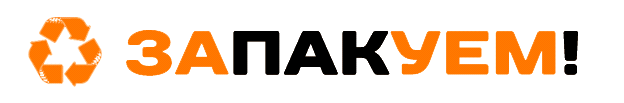 